March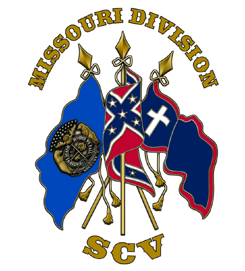 20231234Gates Camp Meeting Auxvasse 6:00PM567891011Brooks Camp Meeting Cooter 3:30PMPrice Camp MeetingPacific 2:00PMCoffee Camp Meeting Osceola 6:00PMPorter Camp Meeting Shelbina 7:00PMHughes Camp Meeting Buckner 7:00PMMcBride Camp Meeting Springfield 6:00PMUtz Camp Meeting 9:00AM12131415161718Parsons Camp Meeting Lohman 5:30PM Watie Camp Meeting St Peters 2:30PM19202122232425Cravens Camp Meeting Gallatin 7:00PMLivingston Camp Meeting 6:00PMCampbell Camp Meeting Newtonia 7:00PMMISSOURI DIVISION REUNION INDEPENDENCEMISSOURI DIVISION REUNION INDEPENDENCE262728293031